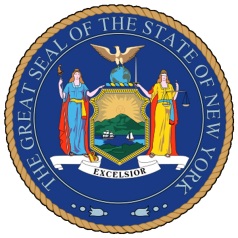 NEW YORK STATE SENATEOFFICE OF SENATOR MICHAEL GIANARISFor Immediate Release						Contact: Anna Adams-Sarthou October 14, 2011						 	  718-728-0960									  sarthou@nysenate.govSTATEMENT FROM  STATE SENATOR MICHAEL GIANARIS ON AGREEMENT TO REBUILD ST. NICHOLAS GREEK ORTHODOX CHURCH“For more than a decade, Greek-Americans have been without our place of worship in one of the most significant locations in this country. This long-awaited deal reminds the world of New York’s emphasis on religious freedom and the value of reconstruction as we continue to remember all we lost on September 11th. I look forward to celebrating the rebuilding of Saint Nicholas with my fellow Greek-Americans and all New Yorkers. I thank the Greek Orthodox Archdiocese of America, Governor Cuomo and the Port Authority for their hard work to bring about today’s agreement.”###http://www.scribd.com/SenatorMikeGianaris www.gianaris.nysenate.gov